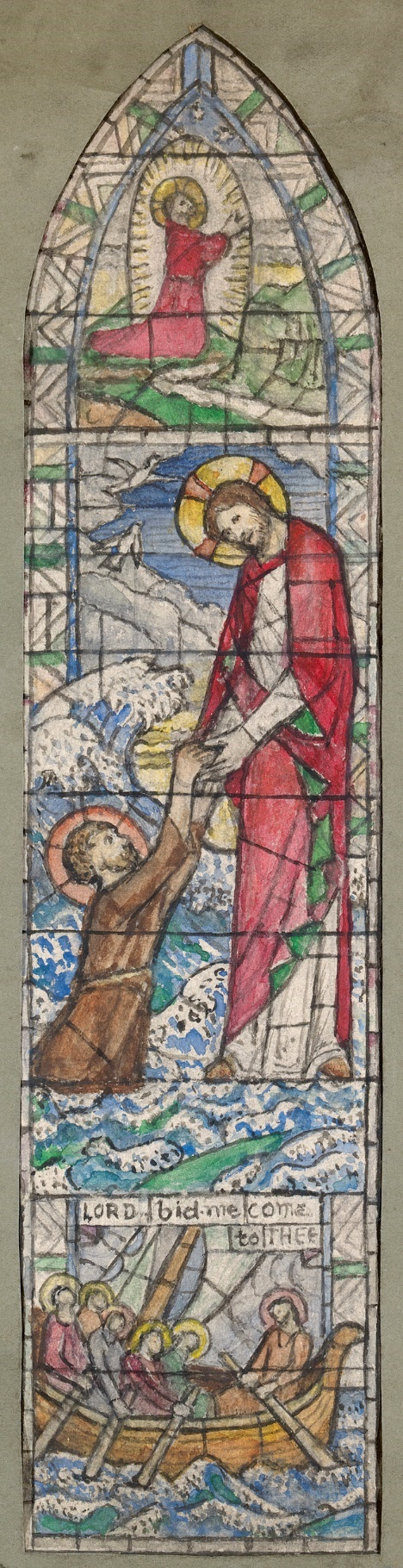 	© National Gallery of Ireland	Catherine Amelia O'Brien, artistYou are Invited 
to an introduction to Companioned PrayerTMMonday March 18th9:30 AMin the Church ChapelMembers of the [name of church] Companioned Prayer ministry will:Discuss the Companioned Prayer ministryLead some brief prayer experiencesAnswer questions“I hope everyone can participate in the Companioned Prayer program.
It can change your life."The late Most Reverend Francis Quinn, Bishop 
of the Diocese of Sacramento 1979–1993